AFYA BORA CONSORTIUMResearch Methods Module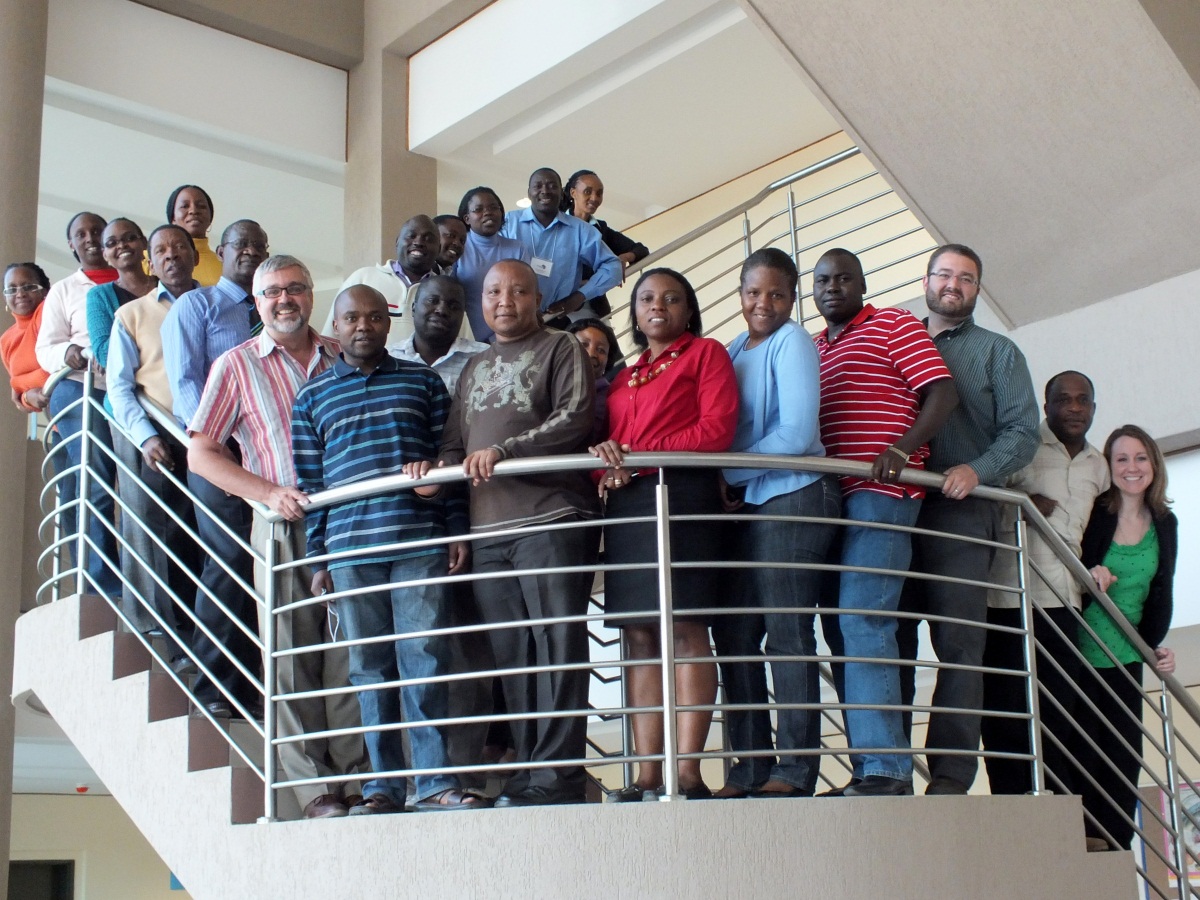 Module Instructors:Brandon Guthrie, PhDActing Instructor, Department of EpidemiologyUniversity of WashingtonEmail:  bguth@uw.edu	Skype: brguthCarey Farquhar, MD, MPHAssociate Professor, Departments of Medicine, Epidemiology, and Global HealthDirector, Afya Bora Fellowship in Global Health Leadership								Email:  cfarq@uw.edu	Skype: careyfarquharCourse Structure:To successfully complete the Research Methods module, you will need to watch each lecture and complete the associated quiz in accordance with the course schedule. Each recorded lecture is available online through the TREE Distance Learning portal (http://www.tree4health.org/distancelearning/). You will be assigned a username and password allowing you to log onto the portal. Once you are logged on, click on the Research Methods Module in the Learning Modules box. In the Research Methods Module, you can monitor your progress through the module and navigate between lectures. For each lecture, you can view the recorded session, download the session for later viewing, and download the slides and associated material. After viewing each lecture, students should complete the associated quize.Course Instructors will be available via Skype bi-weekly (schedule TBD) to discuss each topic. You are limited to 1 attempt on each quiz. If you achieve an aggregate average score of 70% or greater on the quizzes, you will be eligible to take the final exam.The Research Methods consists of 10 one-hour lecture sessions, 10 quizzes, and 1 final exam.Learning Objectives:Introduction to Epidemiologic Methods and Quantitative ResearchGive an example of a disease that is distributed unevenly in a population and what the distribution might tell you about the cases of disease.Define prevalence and incidence and describe the steps to measure each in a typical epidemiologic study.Answer the question: How do you compare disease risk between two groups and how do you interpret these comparisons?Summarize the principles for inferring causal relationships from epidemiologic data.Introduction to Statistical Decision MakingList and describe the standard measures of location and spread.Give examples of how graphical displays of data can be used to supplement formal statistical analysis.Understand the relationship of hypothesis testing and independence of data.Answer the question: What is a p-value and how are they used to assess the strength of statistical associations?Epidemiologic Study DesignsCompare and contrast cohort and case control studies and provide examples of when each study design would be appropriate and preferred.Answer the question: What are the advantages and disadvantages of matching in epidemiologic studies?Answer the question: What are the primary strengths and weaknesses of randomized trials?Answer the question: How do ecological studies differ from the other types of epidemiologic studies?Causation, Bias, and ConfoundingList the criteria that allow epidemiologists to assess causal relationships between exposure and diseaseDefine bias in epidemiologic studies and describe the main categories of bias.Describe the most common strategies to controlling for confounding.Measurement, Classification, and MisclassificationGiven an example of how the research question of interest will dictate how subjects are classified in terms of exposure and disease.Compare and contrast the impacts of non-differential and differential (selective) misclassification.Define and describe how to calculate sensitivity, specificity, positive predictive value, and negative predictive value.Data Management Practices in Health ResearchDescribe how study design will influence data management strategies.Give examples of data entry techniques that minimize errors.Outline quality control measures that can improve data quality.Interpretation of Epidemiologic Studies and Decision MakingUnderstand how to interpret the various measures of test performance;Explain how evidence from observational studies can be used to infer causal relations between exposures and disease incidence;Describe the criteria that should be used when deciding if a screening test should be used to detect disease.Qualitative Research MethodsDefine phenomenology and grounded theory methods and provide examples of how these methods can be used to address a public health question.Provide a data collection strategy that could be used in a qualitative research study.Compare and contrast quantitative a qualitative research methods.Analyzing Qualitative Data and Public Health ApplicationsProvide strategies for managing qualitative data.Define coding and differentiate between types of codes.Illustrate how qualitative data is presented in a paper.Course Schedule:*Course instructors will be available via Skype bi-weekly on Tuesday @ 9:00AM PST/ 8:00PM EAT. See group assignments on table belowSkype Group AssignmentsAppendix 1:  List of LecturersLecture Quiz Due Date*Skype Session Group 1Skype Session Group 21Introduction to Epidemiologic Methods and Quantitative Research2Introduction to Statistical Decision Making3Epidemiologic Study Designs4Causation, Bias, and Confounding5Measurement, Classification, and Misclassification6Data Management Practices in Health Research7Interpretation of Epidemiologic Studies and Decision Making8Multiple variable regression models in epidemiology9Qualitative Research Methods10Analyzing Qualitative Data and Public Health ApplicationsFINAL EXAM DUEGroup 1Group 2Carey Farquhar, MD, MPHAssociate ProfessorDepartments of Medicine, Epidemiology, and Global Healthcfarq@uw.edu Lecture 1Barbra Richardson, PhDResearch ProfessorUniversity of Washington, Department of Biostatisticsbarbrar@uw.eduLecture 2Lisa Manhart, PhDAssociate ProfessorUniversity of WashingtonDepartments of Epidemiology and Global Healthlmanhart@uw.eduLecture 3Brandon Guthrie, PhDActing InstructorUniversity of WashingtonDepartment of Global Healthbrguh@uw.edu Lecture 4, 5 and 6Noel Weiss, MD, DrPHProfessorUniversity of WashingtonDepartment of Epidemiologynweiss@uw.eduLecture 7Romel Mackelprang, PhDSenior FellowUniversity of WashingtonDepartment of Global Healthromelm@uw.eduLecture 8Michele Andrasik, PhDActing Assistant ProfessorUniversity of WashingtonDepartment of Psychiatry and Behavioral Sciencemandrasik@fhcrc.orgLecture 9Kate Murray, MPHUniversity of Washington, Center for AIDS Researchkrmurray@u.washington.eduLecture 10